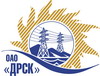 Открытое акционерное общество«Дальневосточная распределительная сетевая  компания»ПРОТОКОЛ ПЕРЕТОРЖКИПРЕДМЕТ ЗАКУПКИ: право заключения Договора на поставку: «Легковой бригадный автомобиль повышенной проходимости» 18 ед. для нужд филиалов ОАО «ДРСК» «Приморские ЭС», «Хабаровские ЭС».   Закупка№ 1648 Раздел 2.2.2Плановая стоимость: 8 847 457,60 рублей без  учета НДС.ПРИСУТСТВОВАЛИ: два члена постоянно действующей Закупочной комиссии 2-го уровня. ВОПРОСЫ ЗАСЕДАНИЯ ЗАКУПОЧНОЙ КОМИССИИ:Переторжка  была осуществлена в электронном сейфе организатора запроса предложений на Торговой площадке Системы www.b2b-energo.ru автоматически.Дата и время начала процедуры переторжки с предложениями участников:16:00 час. местного 14.08.2013Место проведения процедуры переторжки с предложениями участников:Торговая площадка Системы www.b2b-energo.ruВ ходе проведения переторжки  ни кто из участников не изъявил желание участвовать.РЕШИЛИ:Утвердить протокол переторжки№ 415МТПиРг. Благовещенск«15» августа 2013г.Ответственный секретарь________________________Т.В. Челышева